KARTU SEMINAR MAHASISWA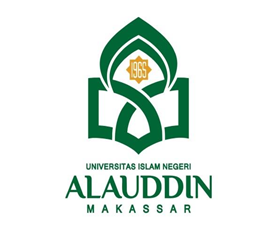 PROGRAM SARJANA STRATA SATU (S1)FAKULTASSYARIAH DAN HUKUMJURUSAN/PRODI : PMHUIN ALAUDDIN MAKASSARNAMA 		: NIM 			: ANGKATAN 	: DAFTAR BUKTI HADIR SEMINAR PROGRAM STUDI : PERBANDINGAN MAZHAB DAN HUKUM( MINIMAL 5X )DAFTAR BUKTI HADIR SEMINARPROGRAM STUDI LAIN( MINIMAL 3X )NO.TANGGAL(HH/BB/TH)PEMRASARANPEMRASARAN         PARAFNO.TANGGAL(HH/BB/TH)NAMA DAN NIMJUDUL         PARAF1.2.3. 4.5.NO.TANGGAL(HH/BB/TH)PEMRASARANPEMRASARANNO.TANGGAL(HH/BB/TH)NAMA DAN NIMJUDUL